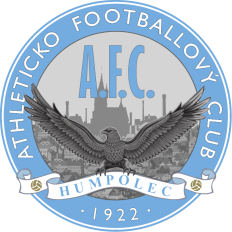 PŘIHLÁŠKA na zimní fotbalový turnaj„BERNARD CUP“KLUB: …………………………………………………………………………………….ID KLUBU: ………………………………………………………………………….SOUTĚŽ: ………………………………………………………………………………….OKRES: ……………………………………………………………………………………KONTAKTNÍ OSOBA ZA KLUB: …………………………………………………………………..………TELEFON: ………….………………………………………………………………………………………...EMAIL: ……………………………………………………………………………………………………….Podpis trenéra nebo vedoucího týmu:…………………………………………………………………………Vyplněnou přihlášku pošlete nejpozději do 30. listopadu 2017  na email: afchumpolec@centrum.cznebo poštou na adresu A.F.C. HUMPOLEC, Dolní náměstí 34, 39601 HumpolecSTARTOVNÉ UHRAĎTE NA ÚČET Č. : 107-3364190267/0100, Komerční banka, a.s.,  variabilní symbol: číslo klubu. STARTOVNÉ NUTNÉ UHRADIT SPOLEČNĚ S PŘIHLÁŠKOU.